INNLEDNINGCovid-19 (Corona) trenger ikke noe mere utdyping fra vår side. Nyhetsbildet nasjonalt og internasjonalt taler for seg.  Vi står i en situasjon hvor hele samfunnet, inkludert alle næringer og bransjer er satt under et enormt press. Overordnet målsetning må uansett være å bekjempe utbredelsen av covid-19 viruset. Alle er vi med på den "nasjonale fellesdugnaden" uansett hvor vi ferdes og ellers oppholder oss. 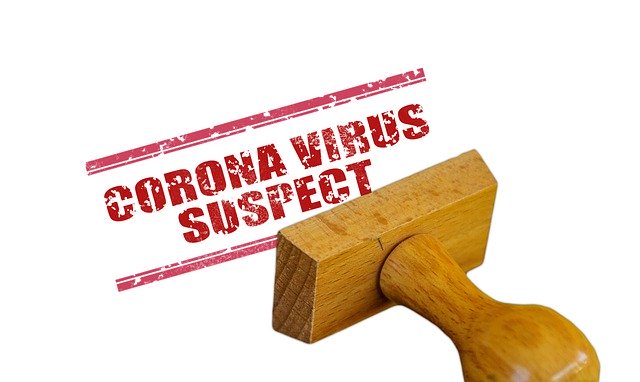 Illustrasjon: Pixabay – Gerd AltmannHVILKEN TYPE KRIMINALITET KAN UTFORDRE OG RAMME OSS?Dessverre så er det alltid noen som er villig til å "utnytte" den sårbare situasjon vi er i.  Derfor har vi hele tiden et blikk mot kriminalitetsutviklingen. Dukker det opp nye aktører? Hvilke bransjer er utsatt? Hvilke varer og tjenester er det som er attraktiv for de kriminelle? Særlig varer og tjenester som kan bli mangelvare vil være attraktiv for kriminelle. Smittevernutstyr og medisiner kan være attraktivt gods i disse dager. Økokrim har allerede gått ut og advart mot kriminelle som bruker frykt og usikkerhet i forbindelse med koronaepidemien.  Vi ser allerede nå at det dukker opp falske fakturer hvor "fiktive firmaer" skal ha betalt for smittevernutstyr som ikke er bestilt eller levert ol.  Vi ber dere alle om å være observant på såkalte CEO-bedrageri og fakturasvindel.Dessverre så må virksomheter stenge dørene midlertidig i disse dager. Mange er ute i permisjon, og hjemmekontor blir benyttet i stor grad. Sørg da for at dine lokaler blir sikret ved ekstra ettersyn med kanskje økt patruljering og overvåking. Her er det viktig å hjelpe hverandre. Se gjerne til naboens kontor, butikk eller bedrift. OPPFORDRING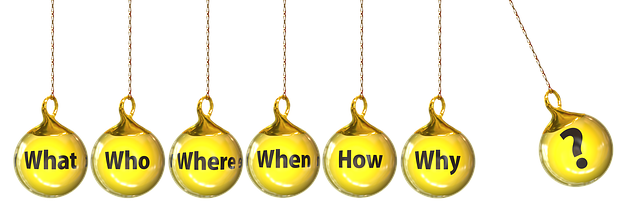 For at vi skal være i stand til å være i forkant av kriminaliteten, er det viktig at dere melder fra til oss. Meld gjerne til oss om dere har mistanke om dere blir/har blitt utsatt for "ny type" kriminalitet som kan knyttes opp mot Covid-19 pandemien.  Det er dessverre  ikke mulig å inngi anmeldelse ved fysisk oppmøte. Du kan ringe 02800 og be om å bli satt over til en etterforskningsenhet der du bor for å inngi anmeldelse. Husk at kriminelle nettverk ser etter våre sårbarheter i disse dager.  Gi oss gjerne et vink ved å benytte tipsmottak på www.politiet.no eller ta kontakt med vår nettpatrulje.  EldresvindelVåre eldre er en av gruppene som er særlig utsatt for koronaviruset. Det er grunn til å tro at  en del kriminelle nå dreier sin virksomhet mot korona, og forsøker å svindle eldre personer i en sårbar situasjon. Målet med svindelen kan være å få eldre personer til å oppgi blant annet kortinformasjon.Her er noen råd: •	Ikke oppgi kortinformasjon eller andre sensitive opplysninger hvis noen spør om det. Dette kan være opplysninger som bankkontonummer, fødselsdato, navn og adresse og bankkort-detaljer. •	Enkelte e-poster kan se ut som det er fra folk du kjenner eller statlige helseforetak – dobbel-sjekk alltid at e-postadressen er riktig, ikke bare navnet på avsender (dette kan vi vise).•	Vær varsom med å trykke på lenker i e-poster eller meldinger.VinningskriminalitetKoronaviruset og de nasjonale tiltakene som er iverksatt medfører en stor inngripen i folks liv. Kriminalitetsbildet er i endring og politiet ser en stor nedgang i den anmeldte kriminaliteten. Tallene på grove tyverier mot næringsbygg er per i dag stabile. Det samme gjelder for grove tyverier mot landbruksmaskiner. Dette er kriminalitet politiet håndterer uavhengig av situasjonen med Koronaviruset. På grunn av permitteringer, karantene eller annet vil flere næringsbygg ol nå stå tomme og uten oppsyn over tid. Dette kan medføre en økt risiko for grove tyverier, samt at dette ikke oppdages før det har gått noe tid. Videre ser man at kriminelle utnytter korona-epidemien, og man ser at bedrageri rettet mot bedrifter er registrert. Bedrifter som er i en usikker økonomisk situasjon, kan være utsatt for å bli forsøkt utnyttet av kriminelle. "CEO-svindel", bedragerier mm er aktuelle modus.Tiltak:Politiet anbefaler økt årvåkenhet, og at man setter inn tiltak for å forebygge sårbarheter. Aktuelle tiltak kan blant annet være økt vakthold og informasjon til bedriften om sårbarheter knyttet til bedrageri.HJEMMEKONTOR?  HVORDAN TRYGGE DEN DIGITALE ARBEIDSHVERDAGEN. I samarbeid med Næringslivets Sikkerhetsråd (NSR) lanserte NorSIS i forrige uke en nettside med gode råd og tips for en trygg digital arbeidshverdag. Målet er at dette skal hjelpe de mange hundre tusener av nordmenn som nå sitter på hjemmekontor til å bevare en trygg digital hverdag.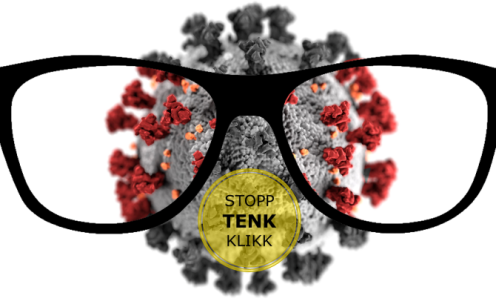 Koronaviruset har skapt en helt ekstraordinær situasjon hvor svært mange jobber hjemmefra for første gang. Det gir et enormt behov for kunnskap om digital trygghet. Den utstrakte bruken av hjemmekontor øker risikoen for cyberangrep mot norske virksomheter. Den håper vi nå å redusere ved å gi faglige, uavhengige og forståelige råd og tips, sier prosjektleder og cybersikkerhetsekspert i NorSIS, Ivar Kjærem. Se utfyllende artikkel her:https://www.nsr-org.no/aktuelle-saker/norsis-og-nsr-lanserer-nettside-for-tryggere-hjemmekontor-article1429-110.html. https://www.nsm.stat.no/aktuelt/mer-hjemmekontor--store-muligheter-men-ogsa-risikoer/ Link til siden for råd og veiledning:https://nettvett.no/korona/ POLITIET I SØR-ØST MED EGEN NETTPATRULJE1 mars åpnet politidistriktet Nettpatrulje Sør-Øst, som skal jobbe forebyggende på internett og i ulike sosiale medier. Vi skal ha en åpen uniformert tilstedeværelse med et forebyggende formål. Politiet skal være der innbyggerne er.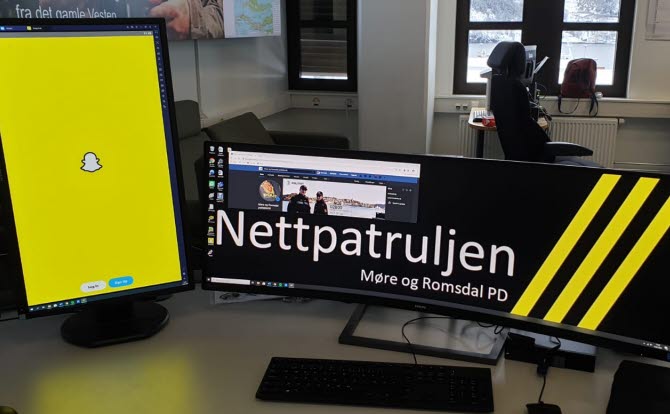 Hva er en nettpatrulje?Nettpatruljen opererer som en politipost hvor de sender ut informasjon i form av innlegg, og mottar melding fra innbyggere via Facebook Messenger. Nettpatruljen er enkelt forklart en annen måte å kontakte politiet på enn å ringe, og å få svar, sier innføringsansvarlig ved Felles Forebyggende enhet Mads Holmern.Nettpatruljen skal være et kontaktpunkt mellom vårt publikum på internett og politidistriktet. Den vil også kunne utføre undersøkelser på internett basert på tips som kommer inn fra publikum. Enkel sporsikring av digitale spor, som for eksempel skjermbilder og skjermopptak, sikring av nettsider, motta filer med saksrelevant informasjon o.l.Om grensekontroll Det er innført midlertidig personkontroll som skal bidra til å redusere smittespredning av koronaviruset  på indre Schengen-grense i ti dager fra og med mandag 16. mars kl. 08.00.Personkontroll ved indre Schengen-grense betyr at alle reisende som drar til eller fra landet må være forberedt på å vise gyldig legitimasjon. For norske statsborgere er pass eneste gyldige id- og reisedokument utenfor Norden. Dette gjelder både på flyplasser, havner og grenseoverganger langs veiene.Sør-Øst politidistrikt vil gjennomføre økt grensekontroll i tett samarbeid med våre samvirkeaktører, blant annet havneeiere og fylkesmann ved havnene. Kontrollene vil være spredt på ulike grenseoverganger.20. mars melder Sandefjord lufthavn Torp at det fra og med 21. mars  inntil videre ikke er utenlands ankomster på Torp.Om å reise til hytte utenfor egen kommune  Hytteforskriften" innebærer forbud mot overnatting i fritidsbolig utenfor egen bostedskommune. Forskriften åpner for at familiemedlemmer av koronasmittet kan være i karantene i fritidsboligen.Det er ikke forbud mot å reise til fritidsboligen i en annen kommune, men politiet minner om rådene fra helsemyndighetene om å reise så lite som mulig for å begrense smitte.Politiet vil styre patruljer ut i distriktet, herunder fjellområder, men alltid ut fra en prioritering mot å forebygge eller etterforske de alvorligste hendelsene. Uavhengig av dagens situasjon og uavhengig av kriminalitetsområde er det fornuftig å tenke forebyggende tiltak. Hver hytteeier må se om han har gjort det som er mulig for sin hytte(eks alarm). Andre muligheter for hytteeier vil kanskje være å bruke lokale vaktselskaper – vaktmesterfirmaer til å ha en oppsynsfunksjon. Politiet fraråder grunneiere/hytteeiere å sette opp bommer som hindrer nødetatene f.eks i forbindelse med redningsaksjoner.HyllestEn stor hyllest til frivilligheten og alle som i disse dager bidrar i den "nasjonale dugnaden" Ikke ta unødvendig risiko i disse dager. Våre frivillige hjelpere og helsevesenet trenger all den støtte og hjelp de kan få.   Sø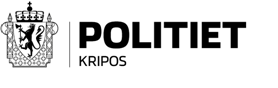 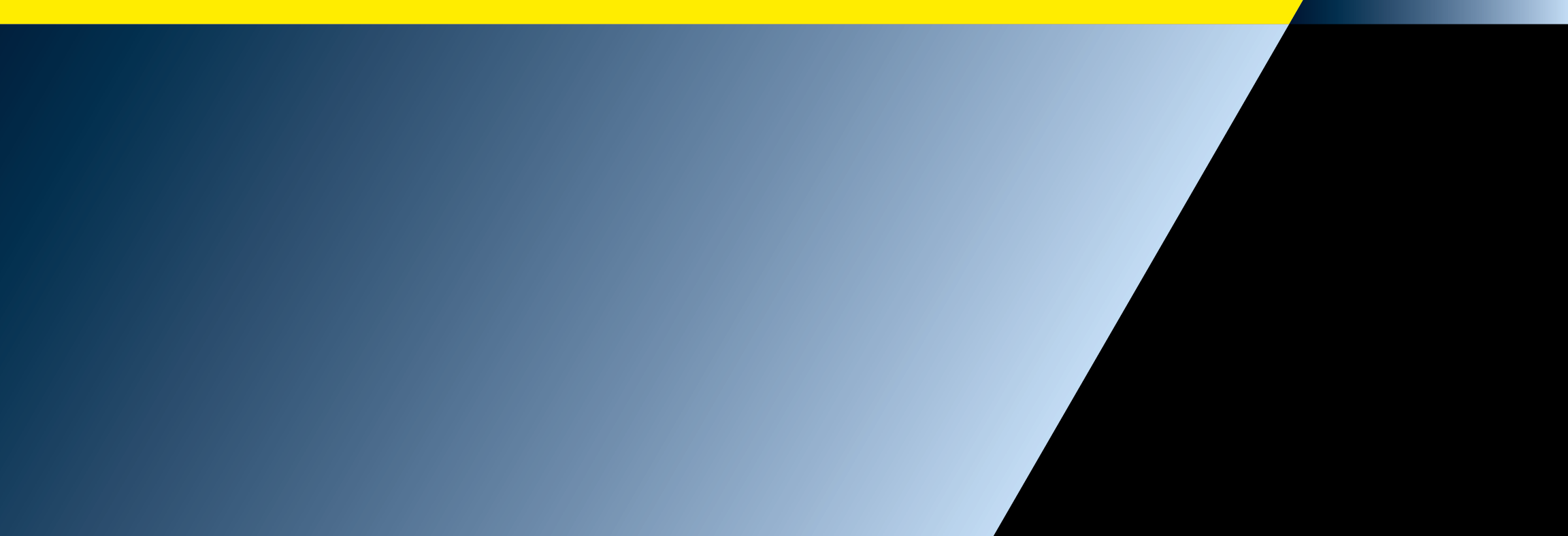 I denne utgaven:Covid-19Nye trender og utviklingSikkerhetsråd for hjemmekontorPolitiet i M&R med egen "Nettpatrulje"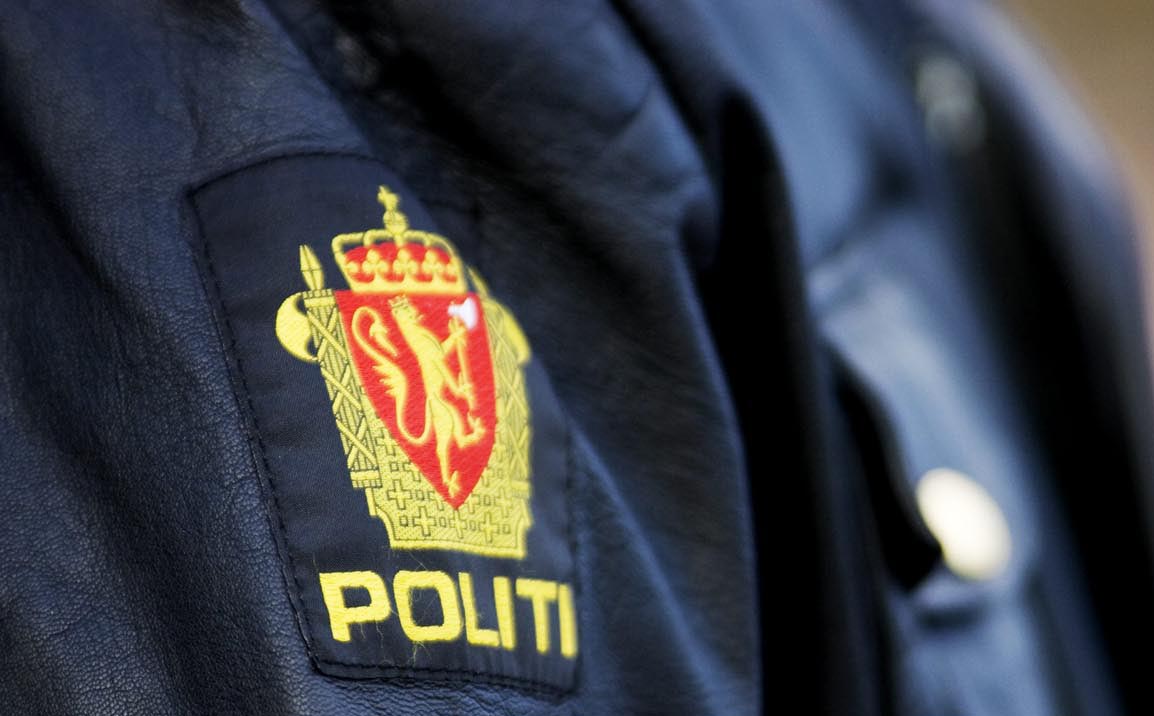 Hovedbudskap Politiet er en av flere samfunnsaktører som har en viktig rolle som en del av samfunnets samlede beredskap. Politiet skal sikre trygghet, lov og orden – også i situasjoner som den foreliggende med rask økning av antall smittede innbyggere med koronavirus. 
Vi følger situasjonen nøye hos oss, og er i tett dialog med andre aktører, og vil bidra for at samfunnet skal være best mulig rustet til å kunne håndtere denne situasjonen. Slik situasjonen er nå, opprettholdes politiets operative evne og beredskap. I tiden som kommer er vi forberedt på at situasjonen kan endre seg vesentlig, og vi har derfor planlagt for at det må gjøres strenge prioriteringer. 